МИНИСТЕРСТВО КУРОРТОВ, ТУРИЗМА И ОЛИМПИЙСКОГО НАСЛЕДИЯКРАСНОДАРСКОГО КРАЯПРИКАЗот 20 ноября 2023 г. N 367О ВНЕСЕНИИ ИЗМЕНЕНИЙВ НЕКОТОРЫЕ НОРМАТИВНЫЕ ПРАВОВЫЕ АКТЫ МИНИСТЕРСТВА КУРОРТОВ,ТУРИЗМА И ОЛИМПИЙСКОГО НАСЛЕДИЯ КРАСНОДАРСКОГО КРАЯВ соответствии с протоколом заседания краевой межведомственной комиссии от 1 июня 2023 г. по проведению оценки применения обязательных требований, содержащихся в нормативных правовых актах Краснодарского края и необходимости приведения в соответствие действующих правовых актов Краснодарского края, устанавливающих обязательные требования, с требованиями статей 2 и 3 Закона Краснодарского края от 22 июля 2021 г. N 4525-КЗ "О порядке установления и оценки применения обязательных требований, содержащихся в нормативных правовых актах Краснодарского края", а также в связи с установленными Федеральным законом от 29 июля 2017 г. N 214-ФЗ "О проведении эксперимента по развитию курортной инфраструктуры" и Законом Краснодарского края от 27 ноября 2017 г. N 3690-КЗ "О введении курортного сбора на территории Краснодарского края и внесении изменений в Закон Краснодарского края "Об административных правонарушениях" сроками реализации эксперимента по развитию курортной инфраструктуры приказываю:1. Внести в приказ министерства курортов, туризма и олимпийского наследия Краснодарского края от 3 мая 2018 г. N 94 "Об установлении формы, порядка и сроков представления сведений, необходимых для осуществления мониторинга хода эксперимента и составления ежегодного отчета о ходе эксперимента на территории соответствующего муниципального образования, в министерство курортов, туризма и олимпийского наследия Краснодарского края" изменение, дополнив пункт 6 словами "и действует до 31 марта 2025 г.".2. Внести в приказ министерства курортов, туризма и олимпийского наследия Краснодарского края от 22 мая 2018 г. N 99 "Об утверждении порядка представления сведений для включения в реестр операторов курортного сбора, форм документов и сроков их представления и порядка осуществления муниципальными образованиями Краснодарского края, включенными в территорию проведения эксперимента, отдельных государственных полномочий Краснодарского края по осуществлению регионального государственного контроля (надзора) за исполнением операторами курортного сбора обязанности по предоставлению в министерство курортов, туризма и олимпийского наследия Краснодарского края сведений, необходимых для ведения реестра операторов курортного сбора" изменение, дополнив пункт 5 словами "и действует до 31 марта 2025 г.".3. Внести в приказ министерства курортов, туризма и олимпийского наследия Краснодарского края от 25 мая 2018 г. N 102 "Об утверждении порядка представления операторами курортного сбора отчета оператора курортного сбора и порядка осуществления муниципальными образованиями Краснодарского края, включенными в территорию проведения эксперимента по развитию курортной инфраструктуры, отдельных государственных полномочий Краснодарского края по осуществлению регионального государственного контроля (надзора) за исполнением операторами курортного сбора обязанности по предоставлению в министерство курортов, туризма и олимпийского наследия Краснодарского края отчета оператора курортного сбора" изменение, дополнив пункт 5 словами "и действует до 31 марта 2025 г.".4. Внести в приказ министерства курортов, туризма и олимпийского наследия Краснодарского края от 25 мая 2018 г. N 103 "Об утверждении формы и порядка представления отчета об использовании субвенций, предоставляемых бюджетам муниципальных образований Краснодарского края на осуществление отдельных государственных полномочий Краснодарского края по осуществлению регионального государственного контроля (надзора) за исполнением плательщиками курортного сбора и операторами курортного сбора требований законодательства Российской Федерации и Краснодарского края, связанного с проведением эксперимента" изменение, дополнив пункт 6 словами "и действует до 31 марта 2025 г.".5. Внести в приказ министерства курортов, туризма и олимпийского наследия Краснодарского края от 26 января 2021 г. N 8 "Об утверждении формы предписания по устранению нарушений федерального законодательства и законодательства Краснодарского края по вопросам выполнения отдельных государственных полномочий Краснодарского края по осуществлению регионального государственного контроля (надзора) за исполнением плательщиками курортного сбора и операторами курортного сбора требований Федерального закона от 29 июля 2017 г. N 214-ФЗ "О проведении эксперимента по развитию курортной инфраструктуры", иных нормативных правовых актов Российской Федерации, Закона Краснодарского края от 27 ноября 2017 г. N 3690-КЗ "О введении курортного сбора на территории Краснодарского края и внесении изменений в Закон Краснодарского края "Об административных правонарушениях" и иных нормативных правовых актов Краснодарского края, связанных с проведением эксперимента по развитию курортной инфраструктуры" изменение, дополнив пункт 4 словами "и действует до 31 декабря 2024 г.".6. Внести в приказ министерства курортов, туризма и олимпийского наследия Краснодарского края от 10 марта 2022 г. N 28 "Об утверждении структуры перечня показателей результативности и эффективности контрольно-надзорной деятельности при осуществлении регионального государственного контроля (надзора) за плательщиками курортного сбора и операторами курортного сбора, паспорта ключевого показателя осуществления регионального государственного контроля (надзора) за плательщиками курортного сбора и операторами курортного сбора" изменение, дополнив пункт 5 словами "и действует до 31 декабря 2024 г.".7. Внести в приказ министерства курортов, туризма и олимпийского наследия Краснодарского края от 15 августа 2022 г. N 196 "Об утверждении формы проверочного листа (список контрольных вопросов, ответы на которые свидетельствуют о соблюдении или несоблюдении обязательных требований), используемого должностными лицами при осуществлении регионального государственного контроля (надзора) за плательщиками курортного сбора и операторами курортного сбора на территории Краснодарского края" изменение, дополнив пункт 5 словами "и действует до 31 декабря 2024 г.".8. Внести в приказ министерства курортов, туризма и олимпийского наследия Краснодарского края от 9 января 2023 г. N 2 "Об утверждении формы заявки муниципального образования Краснодарского края, включенного в территорию эксперимента по развитию курортной инфраструктуры, на получение бюджетных ассигнований Фонда развития курортной инфраструктуры" изменение, дополнив пункт 5 словами "и действует до 31 декабря 2024 г.".9. Отделу информационного сопровождения министерства курортов, туризма и олимпийского наследия Краснодарского края (Глебова С.В.) обеспечить:1) направление настоящего приказа для размещения (опубликования) на официальном сайте в информационно-телекоммуникационной сети "Интернет" http://admkrai.krasnodar.ru;2) размещение (опубликование) на официальном сайте министерства курортов, туризма и олимпийского наследия Краснодарского края в информационно-телекоммуникационной сети "Интернет".10. Отделу сопровождения неналоговых платежей министерства курортов, туризма и олимпийского наследия Краснодарского края (Фридрих Ю.Н.) обеспечить направление копии настоящего приказа в органы местного самоуправления муниципальных образований Краснодарского края, территории которых включены в территорию эксперимента.11. Управлению правового и кадрового сопровождения министерства курортов, туризма и олимпийского наследия Краснодарского края (Шендриков Е.В.) в 7-дневный срок после дня первого официального опубликования настоящего приказа направить его копию в Управление Министерства юстиции Российской Федерации по Краснодарскому краю.12. Приказ вступает в силу на следующий день после его официального опубликования.Временно исполняющий обязанности министраМ.В.ЗАРИЦКИЙ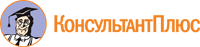 